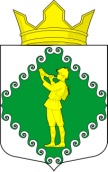 Республика КарелияОлонецкий национальный муниципальный районСовет Туксинского сельского поселенияРЕШЕНИЕ    № 20от     28 июня 2016 года                                                                                                    д. ТуксаО внесении изменений в решение Совета Туксинского сельского поселения от 28.12.2015г. №38 «Об утверждении бюджета Туксинского сельского поселения на 2016 год»Принято Советом Туксинского сельского поселения 28 июня 2016 годаУтверждено Главой Туксинского сельского поселения 28 июня 2016 года      На основании Бюджетного кодекса Российской Федерации, исполнительных документов (исполнительный лист ФС 008383612 от 11.01.2016г., решение Олонецкого районного суда Республики Карелия №2-253/2015), Федерального Закона «Об общих принципах организации местного самоуправления в Российской Федерации» от 06.10.2003г. № 131-ФЗ, Устава муниципального образования «Туксинское сельское поселение» Совет – представительный орган местного самоуправления Туксинского сельского поселения Р Е Ш И Л:1. Приложение № 2 «Распределение бюджетных ассигнований по разделам, подразделам, целевым статьям и видам расходов классификации расходов бюджетов на 2016 год» решения Совета Туксинского сельского поселения от 28.12.2015 года №38 «Об утверждении бюджета Туксинского сельского поселения на 2016 год» изложить в новой редакции (приложение № 1 к данному решению);2. Приложение № 3 «Ведомственная структура расходов бюджета Туксинского сельского поселения на 2016 год» решения Совета Туксинского сельского поселения от 28.12.2015 года № 38 «Об утверждении бюджета Туксинского сельского поселения на 2016 год» изложить в новой редакции (приложение № 2 к данному решению);3. Решение Совета Туксинского сельского поселения от 28.03.2016г. № 9  «О внесении изменений в решение Совета Туксинского сельского поселения от 28.12.2015г. №38 «Об утверждении бюджета Туксинского сельского поселения на 2016 год» считать утратившим силу;4. Настоящее решение и приложения к нему подлежат обнародованию в установленном законом порядке и размещению в сети Интернет на официальном сайте Туксинского сельского поселения по адресу: http://adm-tyksa.ru/.Председатель Совета                                                                             Туксинского сельского поселения                                                                          Е.В. КалачеваГлава Туксинского сельского поселения                                                                                            И. Н. Корнилова